Loosen the omega-shaped clamps that hold the magnet to the base, remove the small aluminum shims from between the magnet and the magnet base, then re-tighten the large clamps.  There are four shims to remove.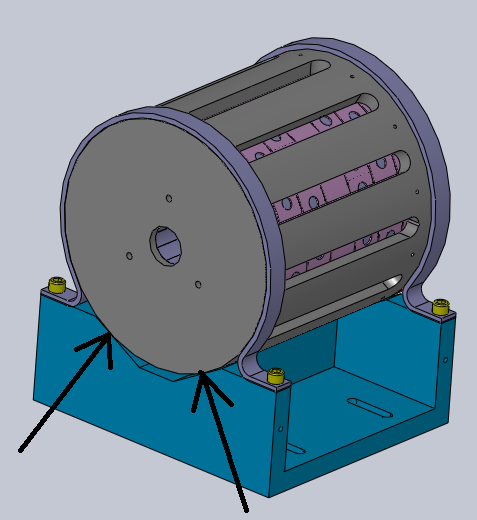 Get the spacer plate (pictured) and the breadboard to assemble with the magnet assembly.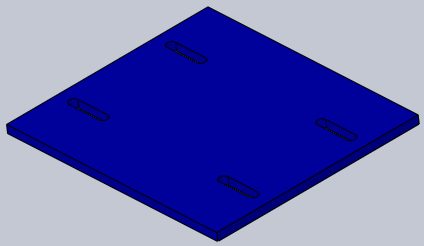 Attach the magnet assembly and spacer to the breadboard with four ¼-20 x 1” screws and four ¼” washers.  Make sure the location of the serial number, the end cap, and the number of holes to the end of the breadboard matches the figure.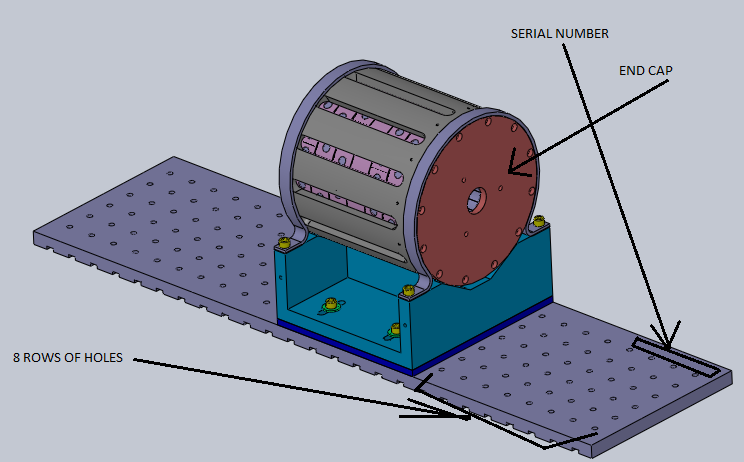 Attach the post alignment fixtures to the breadboard with two ¼-20x1” screws.  Make sure the alignment edges are flush with the breadboard on all faces.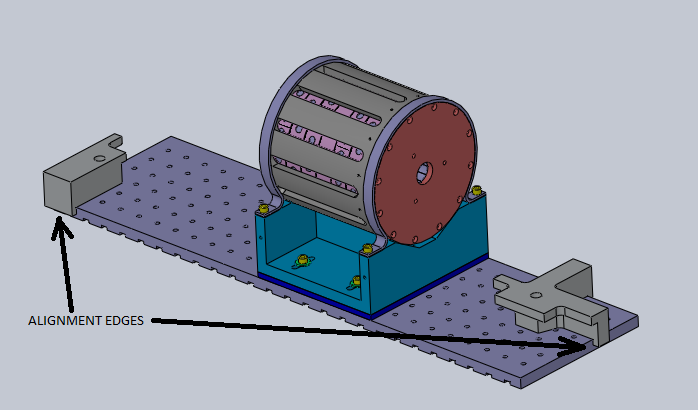 Take three of the posts with the engraving “L1 HAM2 FI 3.735” and set them on the breadboard so that they are flush against the alignment fixtures.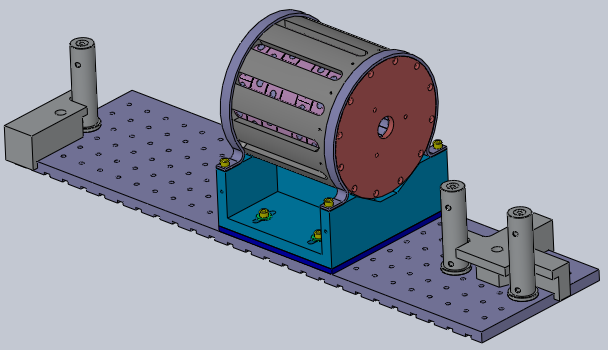 Get three forks and three ¼-20x5/8” screws and use the forks to clamp the posts to the breadboard.   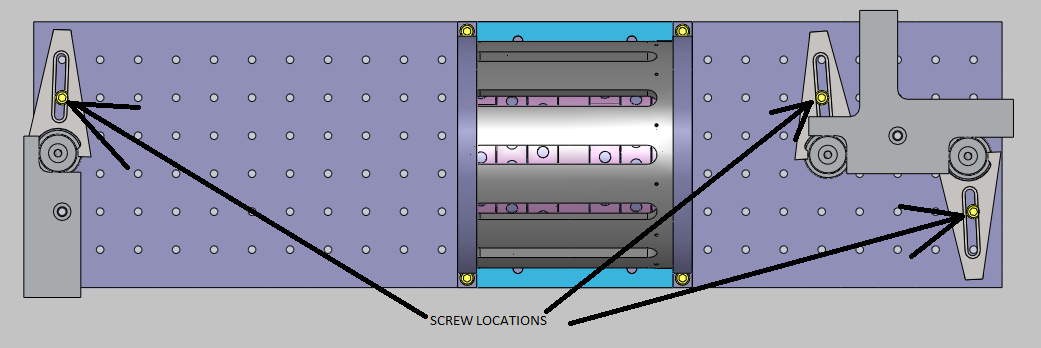 Remove the alignment fixtures.